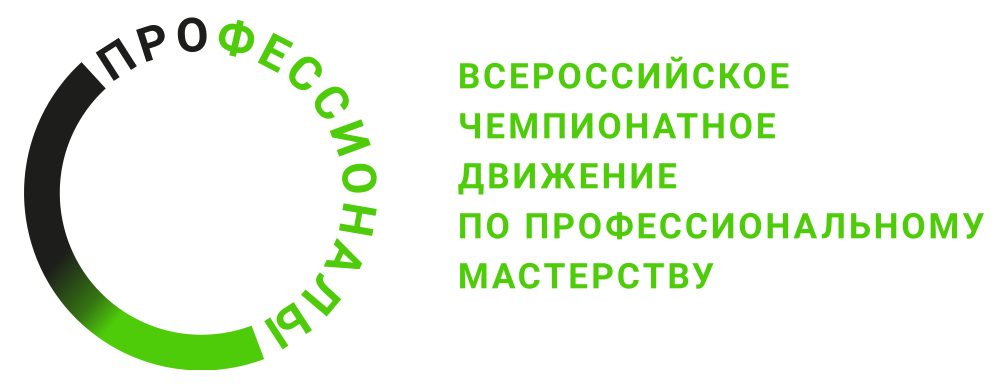 ПРОГРАММА ПРОВЕДЕНИЯРегионального этапа чемпионата (наименование региона)по компетенции Кондитерское делоОбщая информацияОбщая информацияПериод проведенияМесто проведения и адрес площадкиФИО Главного экспертаКонтакты Главного эксперта (электронная  почта, № телефона)Д-2  / «___» ___________ 2023 г.Д-2  / «___» ___________ 2023 г.09:00-13:00Приемка конкурсной площадки Главным Экспертом13:00-14:00Обед14:00-18.00День экспертов.  Регистрация и обучение экспертов; тестирование экспертов; распределение ролей; ознакомление экспертов с критериями оценивания; работа в группах оценки; подписание протоколов.Д-1  / «___» ___________ 2023 г.Д-1  / «___» ___________ 2023 г.09:30-10:00Регистрация участников и экспертов.10:00-13:00Инструктаж экспертов, участников  по ТБ и ОТ.Жеребьёвка.Ознакомление экспертов и  участников  с  конкурсной документацией. Получение таинственных заданий. Подписание протоколов13:00-14:00Обед14:00-18:00Ознакомление участников с рабочими местами, инструктаж – тренинг; самостоятельное тестирование оборудования.Получение и проверка сырья. Подготовка рабочего места.Д1  / «___» ___________ 2023 г.Д1  / «___» ___________ 2023 г.08:00-09:00Сбор и регистрация участников и экспертов. Инструктажи по ТБ и  ОТ09:00-12:00Выполнение модуля А. - Задания 1, 2, 312:00-13:00Обед13:00-16.00Выполнение модуля А.- Задания 1,2,316:00-18:00Работа экспертных групп16:30-17:00Уборка бокса после работы и оценки. Д2  / «___» ___________ 2023 г.Д2  / «___» ___________ 2023 г.08:00-09:00Сбор и регистрация участников и экспертов. Инструктажи по ТБ и  ОТ09:00-12:00Выполнение модуля А.- Задания 3, 4. Выполнение модулей В, Г.12:00-13:00Обед13:00-16.00Выполнение модуля А.- Задания 3, 4. Выполнение модулей В, Г.16:00-18:00Работа экспертных групп16:30-17:00Уборка и сдача бокса в первоначальном состоянии на оценку Д3  / «___» ___________ 2023 г.Д3  / «___» ___________ 2023 г.08:00-09:00Сбор и регистрация участников и экспертов. Инструктажи по ТБ и  ОТ09:00-13:00Выполнение модулей Б, Д. 13:00-15:00Работа экспертных групп16:30-17:00Уборка и сдача бокса в первоначальном состоянии на оценку15:00-19.00Блокировка и сверка оценок. Подписание итогового протокола